Условия предоставления субсидии Субсидия предоставляется на заявительной, безвозмездной и безвозвратной основе, при соблюдении Заявителем требований Порядка, для возмещения части документально подтвержденных затрат Заявителя, произведенных в период действия Программы, но не более трех лет до года оказания поддержки, включая год, предшествующий началу действия Программы, в пределах бюджетных ассигнований, предусмотренных в бюджете городского округа «Город Южно-Сахалинск» на реализацию Программы на текущий финансовый год.Предоставление субсидии из средств бюджета Сахалинской области и средств федерального бюджета осуществляется в соответствии с условиями софинансирования, изложенными в нормативных правовых актах уполномоченных органов государственной власти Российской Федерации и Сахалинской области.Субсидия предоставляется для возмещения части затрат на приобретение и доставку производственно-технологического оборудования (кроме легковых автомобилей и транспортных средств, предназначенных для перевозки грузов, имеющих разрешенную максимальную массу не более 3 тонн) для создания, и (или) развития, и (или) модернизации производства товаров, выполнения работ, оказания услуг.Срок выпуска(изготовления) приобретенного оборудования не должен превышать 3-х лет на момент заключения договора на поставку (изготовление) оборудования. В случае невозможности установления даты (числа) выпуска (изготовления) оборудования датой (число) выпуска (изготовления) оборудования считается последнее число месяца, в котором выпущено (изготовлено) оборудование. В случае невозможности установления месяца выпуска (изготовления) оборудования месяцем выпуска (изготовления) оборудования считается последний месяц года, в котором выпущено (изготовлено) оборудование.Предельный размер субсидии на Заявителя в течение финансового года составляет 90% фактически произведенных и документально подтвержденных затрат без учета НДС, но не более 2000,0 тысяч рублей.Расчет размера субсидии осуществляется по формуле: 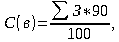 Заявители, ранее получившие субсидию исходя из остатка бюджетных ассигнований, вправе претендовать на возмещение недополученной разницы субсидии, рассчитанной между предельным размером субсидии на условиях, действовавших в году оказания финансовой поддержки, и суммой полученной субсидии.Субсидия не предоставляется в отношении затрат Заявителя, произведенных:- в результате сделки между лицами, признаваемыми в соответствии с частью 2 статьи 105.1 Налогового кодекса Российской Федерации взаимозависимыми;- за наличный расчет, превышающий предельный размер, установленный ст. 6 указания Центрального Банка Российской Федерации от 07.10.2013 № 3073-У «Об осуществлении наличных расчетов».Для юридических лиц - получателей субсидии установлен запрет приобретения за счет полученных бюджетных средств иностранной валюты, за исключением операций, осуществляемых в соответствии с валютным законодательством Российской Федерации при закупке (поставке) высокотехнологичного импортного оборудования, сырья и комплектующих изделий, а также связанных с достижением целей предоставления этих средств иных операций, определенных правовым актом.Основания для отказа Заявителю в предоставлении субсидии:- несоответствие представленных Заявителем документов требованиям пункта 2.6 Порядка или непредставление (предоставление не в полном объеме) указанных документов;- недостоверность представленной Заявителем информации;- несоответствие Заявителя требованиям пункта 1.4 Порядка;- не выполнение условий оказания поддержки;- ранее в отношении Заявителя было принято решение об оказании аналогичной поддержки (поддержки, условия оказания которой совпадают, включая форму, вид поддержки и цели ее оказания) и сроки ее оказания не истекли;- с момента признания Заявителя допустившим нарушение порядка и условий оказания поддержки, в том числе не обеспечившим целевого использования средств поддержки, прошло менее чем три года;- выявление в заявке Заявителя затрат, не соответствующих целям предоставления субсидии. При этом Заявителю отказывается в предоставлении субсидии только в отношении таких затрат;- отсутствие неиспользованного остатка бюджетных ассигнований, предусмотренных Программой на предоставление субсидии, в текущем финансовом году;- осуществляющих в качестве основного вида экономической деятельности в соответствии с ОКВЭД следующие виды деятельности:а) торговля оптовая и розничная; ремонт автотранспортных средств и мотоциклов (за исключением подкласса 45.2 кода 45 ОКВЭД, включая группы и подгруппы, хозяйствующих субъектов, включенных в Реестр участников проекта «Региональный продукт «Доступная рыба», и субъектов социального предпринимательства, указанных в подпункте 1.2.8 настоящего Порядка, при условии отсутствия ограничения, установленного частью 4 статьи 14 Федерального закона от 24.07.2007 № 209-ФЗ «О развитии малого и среднего предпринимательства в Российской Федерации»;б) деятельность такси (группа 49.32 код 49 ОКВЭД);в) деятельность почтовой связи и курьерская деятельность (код 53 ОКВЭД, включая подклассы, группы и подгруппы);г) деятельность по предоставлению продуктов питания и напитков (код 56 ОКВЭД, включая подклассы, группы и подгруппы, за исключением подгруппы 56.29.3, 56.29.4 кода 56 ОКВЭД);д) деятельность в сфере телекоммуникаций (код 61 ОКВЭД, включая подклассы, группы и подгруппы);е) деятельность по операциям с недвижимым имуществом (раздел "L" ОКВЭД, за исключением подгруппы 68.32.1);ж) деятельность профессиональная, научная и техническая (раздел "М"», за исключением кода 71, включая подклассы, группы, подгруппы и виды);з) деятельность в области здравоохранения (код 86 ОКВЭД, включая подклассы, группы и подгруппы);и) аренда и лизинг (код 77 ОКВЭД, включая подклассы, группы и подгруппы).- если среднесписочная численность работников за год, предшествующий году обращения за оказанием финансовой поддержки, составляет менее 3 человек;- если на момент подачи заявки срок деятельности Заявителя составляет менее 1 года с даты государственной регистрации;- если сделка по приобретению Производственно-технологического оборудования произведена между лицами, признанымиваемыми в соответствии с частью 2 статьи 105.1 Налогового кодекса Российской Федерации взаимозависимыми;- если сделка по приобретению Производственно-технологического оборудования произведена за наличный расчет, превышающий предельный размер, установленный ст. 6 указания Центрального Банка Российской Федерации от 07.10.2013 № 3073-У «Об осуществлении наличных расчетов».Требования, которым должен соответствовать Заявитель на дату, указанную в информационном сообщении о начале приема документов на предоставление субсидии:- отсутствие неисполненной обязанности по уплате налогов, сборов, страховых взносов, пеней, штрафов, процентов, подлежащих уплате в соответствии с законодательством Российской Федерации о налогах и сборах;- отсутствие нарушений исполнения обязательств по заключенным муниципальным контрактам и договорам аренды муниципального имущества, и не состоящие в реестре недобросовестных поставщиков (подрядчиков, исполнителей), ведение которого осуществляется федеральным органом исполнительной власти, уполномоченным на осуществление контроля в сфере закупок;- отсутствие просроченной задолженности по возврату в бюджет бюджетной системы Российской Федерации, из которого планируется предоставление субсидии в соответствии с правовым актом, субсидий, бюджетных инвестиций, предоставленных в том числе в соответствии с иными правовыми актами, и иная просроченная задолженность перед бюджетом бюджетной системы Российской Федерации, из которого планируется предоставление субсидии в соответствии с правовым актом;- не являться иностранным юридическим лицом, а также российским юридическим лицом, в уставном (складочном) капитале которого доля участия иностранных юридических лиц, местом регистрации которых является государство или территория, включенные в утверждаемый Министерством финансов Российской Федерации перечень государств и территорий, предоставляющих льготный налоговый режим налогообложения и (или) не предусматривающих раскрытия и предоставления информации при проведении финансовых операций (офшорные зоны) в отношении таких юридических лиц, в совокупности превышает 50%;- не являться получателем средств из бюджета бюджетной системы Российской Федерации, из которого планируется предоставление субсидии в соответствии правовым актом, на основании иных нормативных правовых актов или муниципальных правовых актов на цели, указанные в пункте 1.3 Порядка.Показатель результативности предоставления субсидииПоказателем результативности предоставления субсидии является сохранение (увеличение) среднесписочной численности работников (без внешних совместителей) за год оказания финансовой поддержки.Количественное значение показателя результативности устанавливается главным распорядителем в Соглашении индивидуально для каждого получателя субсидии согласно данным заявки в соответствии с пунктом 2.6.1 Порядка.Получатель субсидии обязан обеспечить достижение значения показателя результативности, установленного в Соглашении. Недостижение получателем субсидии показателя результативности является нарушением условий предоставления субсидии и служит основанием для возврата перечисленной субсидии в соответствии с разделом IV Порядка.С(в)— размер субсидии в целях возмещения части произведенных и документально подтвержденных затрат Заявителя;∑З— сумма произведенных и документально подтвержденных затрат Заявителя без учета НДС.